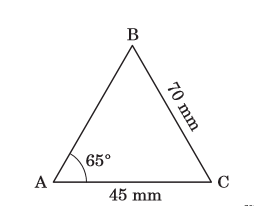 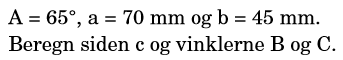 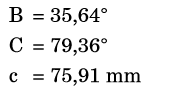 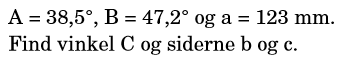 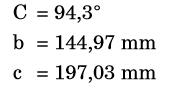 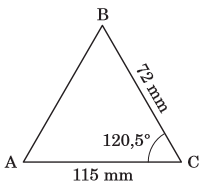 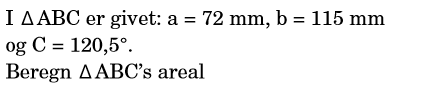 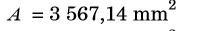 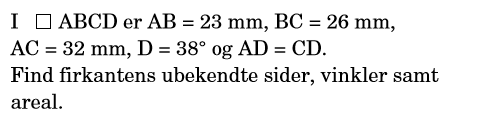 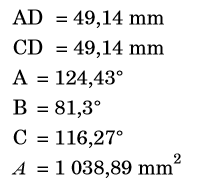 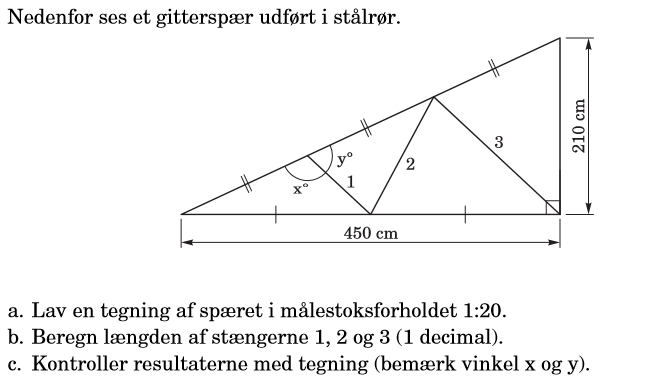 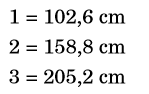 Tegning.